МИНИСТЕРСТВО ОБРАЗОВАНИЯ, НАУКИ И МОЛОДЕЖНОЙ ПОЛИТИКИ КРАСНОДАРСКОГО КРАЯГАПОУ КК «Новороссийский колледж строительства и экономики» (ГАПОУ КК «НКСЭ»)Специальность 08.02.04 «Водоснабжение и водоотведение»Вопросы и задания для подготовки к экзамену по МДК 02.01 «Эксплуатация оборудования и автоматизация систем водоснабжения и водоотведения»Организация эксплуатации систем водоснабжения и водоотведения, основные задачиНадежность при эксплуатации систем водоснабжения и водоотведенияЭксплуатация источников водоснабжения и водозаборных сооруженийРаботы по содержанию и ремонту сети. Методика определения  коэффициента сопротивления и степени зарастания трубАварийный ремонт сети. Неисправности в сетях  и способы их устранения. Способы обнаружения утечек на водоводах и водопроводных сетях.Особые случаи эксплуатации сети. Правила эксплуатации сетевых сооружений.Общие положения по обслуживанию станций. Отчетность.Правила эксплуатации реагентных цехов, смесителей, камер хлопьеобразования, сооружений по отстаиванию воды, фильтров и контактных осветлителей.Правила эксплуатации установок по обеззараживанию водыПравила эксплуатации сооружений по удалению из воды железа, марганца, кремния, фтора, углекислотыПравила пользования сетями водоотведения. Технический надзор за строительством и приемка сетей водоотведения в эксплуатацию. Методика обработки результатов испытания труб на герметичность сети водоотведенияПравила эксплуатации  сетей водоотведения и сетевых сооружений Эксплуатация тоннельных коллекторов. Эксплуатацию дюкеровОбщие положения эксплуатации сооружений водоотведения. Техническая документация и отчетностьЭксплуатация оборудования и сооружений механической очистки (решеток, песколовок, отстойников). Эксплуатация оборудования и сооружений биологической очистки сточных вод (полей фильтрации, биологических прудов, биофильтров, аэротенков)Эксплуатация оборудования и сооружений обеззараживания, обезвоживания и сушки осадковПравила технической эксплуатации насосов и насосных станцийОсновные понятия метрологии. Средства и методы измеренийПриборы для измерения температуры, давления и разреженияПриборы для измерения расхода жидкости и газа, контроля качественных параметров питьевых, сточных вод и газовИзмерение уровня жидкости и осадков, образующихся при очистке природных и сточных водОсновные понятия и определения автоматического регулированияРегуляторы давления прямого действия. Назначение, принцип работы, конструкцияРегуляторы давления непрямого действия. Назначение, принцип работы, конструкцияъИсполнительные механизмы и регулирующие органы. Правила выполнения функциональных схем автоматизации. Условные обозначения и методика составления.Комплексная автоматизация систем водоснабжения. Автоматизация водоприемников. Автоматическое дозирование реагентов. Автоматизация работы скорых фильтров и  контактных осветлителейАвтоматические устройства на водопроводных сетях. Особенности автоматизации систем промышленного водоснабжения.Особенности автоматизации работы сооружений водоотведения. Автоматизация сооружений механической очистки сточных вол. Автоматизация работы сооружений биологической очистки сточных вод.Автоматизация работы сооружений по обработке  осадков сточных вод. Особенности автоматизации работы сооружений для очистки производственных сточных вод.Общие понятия об автоматизированных системах управления технологическими процессами (АСУТП) в водопроводном и канализационном хозяйствах. Функции и структура автоматизированных систем управления.Использование систем телемеханизации технологических процессов водоснабжения и водоотведения. Элементы  систем телемеханизации: каналы связи, их назначениеВиды земляных работ. Механизмы для производства земляных работТехнология возведения монолитных бетонных и железобетонных конструкций и сооруженийМонтаж строительных конструкций. Приемка монтажных работГидроизоляционные и кровельные работы. Приёмка гидроизоляционных работУстройство сооружений методом «опускного колодца»Устройство заглубленных сооружений методом «стена в грунте»Монтаж емкостных сооруженийМонтаж оборудования насосных и воздуходувных станцийОсновные положения индустриальной технологии монтажа напорных и безнапорных трубопроводов. Подготовка траншей и устройство искусственных оснований. Монтаж трубопроводов из чугунных, стальных, асбестоцементных, пластмассовых, керамических, бетонных, железобетонных, полимержелезобетонных труб. Устройство трубопроводов под железнодорожным полотном, автотрассами - метод прокола, продавливания, горизонтального бурения. Устройство дюкеров через реки и болота. Устройство висячих трубопроводов и трубопроводов на эстакадахИспытание напорных и безнапорных трубопроводов на прочность и плотность. Приемка водопроводных и водоотводящих сетей. Влияние качества укладки водоотводящих сетей на обеспечение экологической безопасности.Основные положения. Проект производства строительно-монтажных работПодготовительные работы и организация строительстваОбщность и различие в подходах к стратегии восстановления водопроводных и водоотводящих сетейДиагностика состояния подземных трубопроводовКраткие сведения о современных методах восстановления трубопроводов и анализ их возможностейПрактические задания:Определить: 1) объем земляных работ при разработке котлована прямоугольной формы с размерами а=1,3м; b=6м; c=3м; d=9м; Н=2,5м.; 2) объем остающегося грунта после засыпки трубопровода объемом 1,8 м3. Объем выемки принять равным объему грунта при разработке котлованаНа участке трубопровода водопроводной сети при санации обнаружены отложения. Предложите методы устранения отложений.Произвести расчет основных параметров установки футляра (рисунок 1) для бестраншейного протягивания полиэтиленового трубопровода диаметром 200 мм на глубине 2,5м.На территории нефтебазы необходимо произвести реконструкцию участка производственной канализационной сети из базальтовых труб. Предложите способ выполнения работ, опишите технологию.Произвести расчет основных параметров установки футляра (рисунок 1) для бестраншейного протягивания полиэтиленового трубопровода диаметром 125 мм на глубине 1,8м.Определить: 1) объем земляных работ при разработке многоугольного котлована с размерами Н=3м; F1=1,2 м2; F2=0,74 м2; 2) объем остающегося грунта после засыпки трубопровода объемом 1,6 м3. Объем выемки принять равным объему грунта при разработке котлованаНа участке водовода наблюдается нарушение герметичности стыковых соединений. Что явилось причиной? Предложите способы устранения.Произвести расчет основных параметров установки футляра (рисунок 1) для бестраншейного протягивания полиэтиленового трубопровода диаметром 250 мм на глубине 1,6м.Необходимо произвести реконструкцию участка водопроводной сети из полиэтиленовых труб. Предложите метод и укажите состав работ.Произвести расчет основных параметров установки футляра (рисунок 1) для бестраншейного протягивания полиэтиленового трубопровода диаметром 140 мм на глубине 2,0м. Определить: 1) объем земляных работ при разработке котлована прямоугольной формы с размерами Н=3,2м; F1=0,81 м2; F2=0,64 м2; 2) объем остающегося грунта после засыпки трубопровода объемом 1,55 м3. Объем выемки принять равным объему грунта при разработке котлована На складе баллонов с хлором произошла утечка. Действия персонала. Порядок ликвидации аварии.Произвести расчет основных параметров установки футляра (рисунок 1) для бестраншейного протягивания полиэтиленового трубопровода диаметром 280 мм на глубине 1,9м.Необходимо произвести реконструкцию участка канализационной сети с заменой чугунных труб на керамические. Предложите способ выполнения работ, опишите технологию.Произвести расчет основных параметров установки футляра (рисунок 1) для бестраншейного протягивания полиэтиленового трубопровода диаметром 160 мм на глубине 2,2м. Определить: 1) объем земляных работ при разработке котлована круглой формы с размерами Н=2,8м; R=1,8 м; r=1,2 м; 2) объем остающегося грунта после засыпки трубопровода объемом 1,52 м3. Объем выемки принять равным объему грунта при разработке котлованаНа участке канализационной сети образовался засор. Укажите способы устранения засора и оснащение бригады.Произвести расчет основных параметров установки футляра (рисунок 1) для бестраншейного протягивания полиэтиленового трубопровода диаметром 315 мм на глубине 2,1м.Вне населенного пункта необходимо проложить вводов из стальной трубы диаметром 2000 мм с пересечением автомагистрали. Предложите способ выполнения работ, опишите технологию.Произвести расчет основных параметров установки футляра (рисунок 1) для бестраншейного протягивания полиэтиленового трубопровода диаметром 180 мм на глубине 2,4м. Определить: 1) объем земляных работ при разработке траншеи с откосами с размерами Н1=2м; Н2=1,3 м; F1=0,83 м2; F2=0,52 м2; l=10м.; 2) объем остающегося грунта после засыпки трубопровода объемом 1,7 м3. Объем выемки принять равным объему грунта при разработке траншеиНеобходимо произвести реконструкцию участка канализационной сети из железобетонных труб. Предложите способ выполнения работ, опишите технологию.Произвести расчет основных параметров установки футляра (рисунок 1) для бестраншейного протягивания полиэтиленового трубопровода диаметром 110 мм на глубине 1,5м.После реконструкции необходимо произвести гидравлические испытания и приемку в эксплуатацию трубопровода. Укажите виды испытаний, порядок и необходимую документацию.Произвести расчет основных параметров установки футляра (рисунок 1) для бестраншейного протягивания полиэтиленового трубопровода диаметром 225 мм на глубине 2,3м.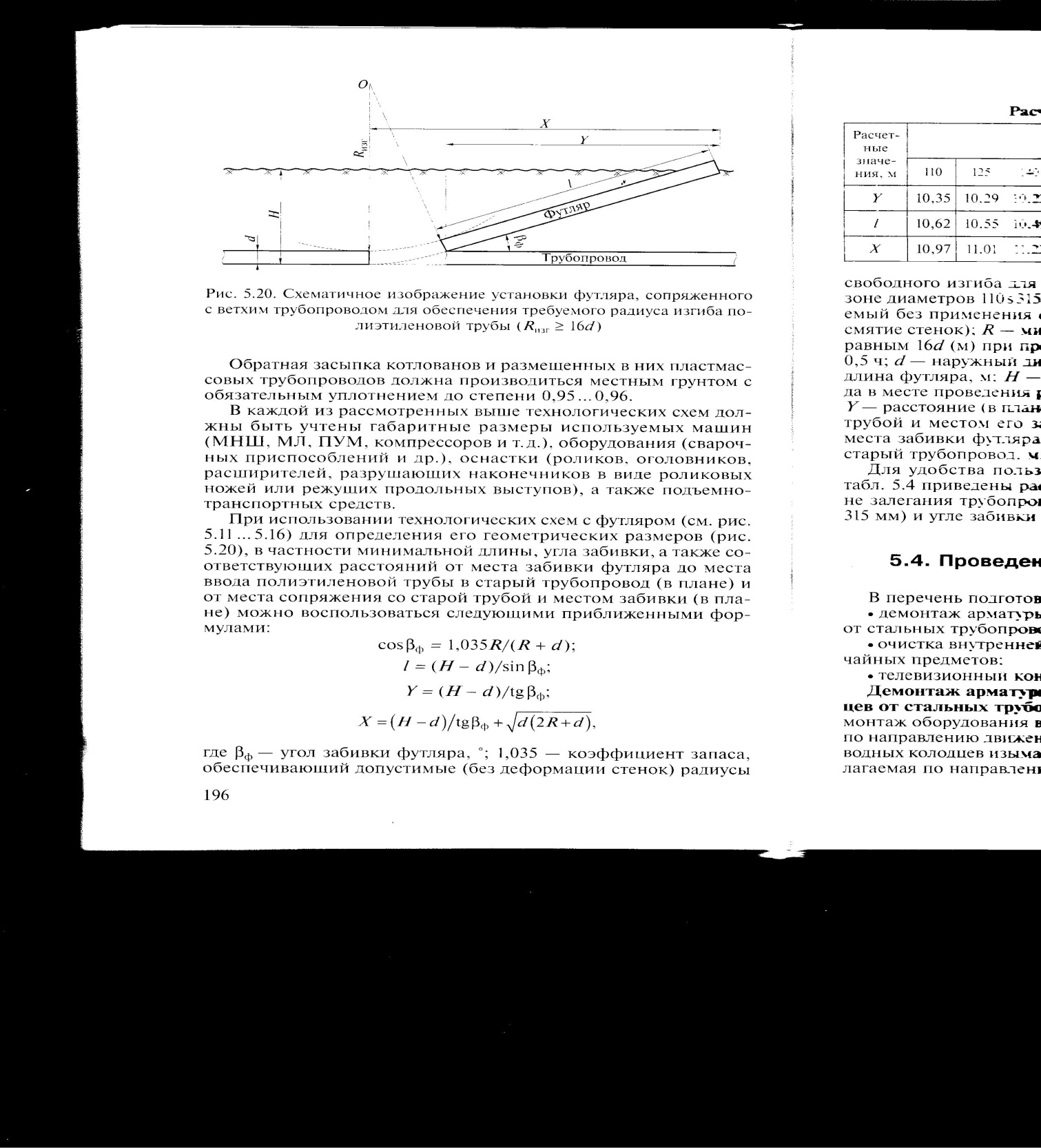 Рисунок 1 